TEMPLATE 7Data/Evaluation Matrix – [program name]EMBEDDING EVALUATION INTO EVERYDAY PRACTICE: TEMPLATES TO SUPPORT BETTER PRACTICE EVALUATION ACROSS THE COMMONWEALTHThe Commonwealth Evaluation Toolkit is designed to support people to determine fit for purpose approaches to evaluate, measure, assess and report on the performance of Commonwealth programs and activities.There are many evaluation templates, tools and resources used across the Commonwealth, and in other jurisdictions, that may assist at different stages of an evaluation. While the set of templates available here are in line with better practice, the application and use of any one tool, template or example for the evaluation of a specific program or activity is ultimately at the discretion of the manager responsible for the successful delivery of results.The templates can be used to document how you plan to conduct an evaluation, or to strengthen routine performance measurement approaches. They are organised around the three stages typically involved in an evaluative activity: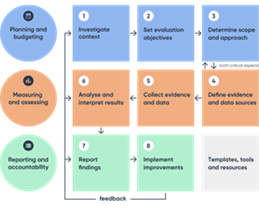 Planning and budgeting (steps 1, 2 & 3) Measuring and assessing (steps 4, 5 & 6)Reporting and being accountable (steps 7 & 8) More information about the stages and steps involved in an evaluative activity is available on the "How to evaluate" page in the Toolkit. The tools and additional resources in the Toolkit also provide further guidance and examples on how to complete specific evaluative activities and tasks.[ REMEMBER TO DELETE THESE REFERENCE NOTES BEFORE FINALISING YOUR DOCUMENT ]TEMPLATE 7: Data/Evaluation matrixTemplate Overview: A data/evaluation matrix is a tool for organising evaluation questions and sub-questions and developing plans for collecting the information needed to address those questions. This template offers a sample of what a data/evaluation matrix might include. A data/evaluation matrix should be fit for purpose for an evaluation.A comprehensive set of templates is available in the Commonwealth Evaluation Toolkit: These templates can be used to help document how you plan to evaluate, measure, assess and report on the effectiveness, efficiency and/or appropriateness of government programs and activities. Use of these templates is NOT mandatory.Planning and budgeting Template 1 | Theory of change (outcome mapping)Template 2 | Program logic Template 3 | Evaluation framework (program)Template 4 | Evaluation terms of referenceTemplate 5 | Evaluation planTemplate 6 | Identifying stakeholders and their roles in an evaluationMeasuring and assessing Template 7 | Data evaluation matrixTemplate 8 | Data sharing agreement  (Sourced from ONDC: Data sharing agreement ONDC (datacommissioner.gov.au))Reporting and being accountableTemplate 9 | Evaluation reportTemplate 10 | Evaluation action planTemplate 11 | Evaluation closure report [ REMEMBER TO DELETE THESE REFERENCE NOTES BEFORE FINALISING YOUR DOCUMENT ]Evaluation questionsData: WHAT to collect? WHEN to collect it?Data: WHAT to collect? WHEN to collect it?Data: WHAT to collect? WHEN to collect it?Data: WHAT to collect? WHEN to collect it?Data: WHERE is it? HOW to collect it? 
WHO is responsible?  ARE permissions required?Data: WHERE is it? HOW to collect it? 
WHO is responsible?  ARE permissions required?Evaluation questions [insert your key evaluationquestions and any sub-questions as appropriate inthis column]IndicatorsMetricsContextData FrequencyWho, where and how to source this data?Who, where and how to source this data?What are you going to track?The concept that will help answer the questionHow are you going to track it?How the concept will be measuredWhat will the indicators be compared to?For example:specified target valuesbaseline valuesa relevant benchmark or standarda comparison group of comparable non-participantsHow often will the indicators be collected?For example:WeeklyMonthlyQuarterlyAnnuallyProgram management team via program administrative data. This includes application forms, funding agreements, progress/completion reports, fees collected number of recipients etc.
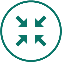 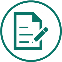 Policy team via program policy documents, media reports, etc.
Program management team via program administrative data. This includes application forms, funding agreements, progress/completion reports, fees collected number of recipients etc.
Policy team via program policy documents, media reports, etc.
What are you going to track?The concept that will help answer the questionHow are you going to track it?How the concept will be measuredWhat will the indicators be compared to?For example:specified target valuesbaseline valuesa relevant benchmark or standarda comparison group of comparable non-participantsHow often will the indicators be collected?For example:WeeklyMonthlyQuarterlyAnnuallyEvaluator via program documentation and/or literature reviews in collaboration with program/policy teams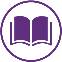 Evaluator via internal or external surveys or interviews and comparative data in collaboration with program/policy teams, data professionals, linked datasets or others as required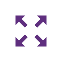 Evaluator via program documentation and/or literature reviews in collaboration with program/policy teamsEvaluator via internal or external surveys or interviews and comparative data in collaboration with program/policy teams, data professionals, linked datasets or others as requiredNeed and Design: How appropriate was the design of the intervention?Need and Design: How appropriate was the design of the intervention?Need and Design: How appropriate was the design of the intervention?Need and Design: How appropriate was the design of the intervention?Need and Design: How appropriate was the design of the intervention?Need and Design: How appropriate was the design of the intervention?Need and Design: How appropriate was the design of the intervention?How appropriate was the Australian Government’s intervention?Nature, magnitude and distribution of the opportunity or market failureNABaseline needProgram policy documents: original policy rationaleDesktop review: relevant literatureInterviews/surveys at time of evaluationHow appropriate was the Australian Government’s intervention?Alignment with Australian Government’s strategic policy objectivesNABaseline needProgram policy documents: original policy rationaleDesktop review: relevant literatureInterviews/surveys at time of evaluationHow appropriate was the Australian Government’s intervention?Level of continuing need for interventionNABaseline needProgram policy documents: original policy rationaleDesktop review: relevant literatureInterviews/surveys at time of evaluationHow appropriate was the Australian Government’s intervention?Level of chargingNABaseline needProgram policy documents: original policy rationaleDesktop review: relevant literatureInterviews/surveys at time of evaluationHow well was the program designed?Benefits of selected approach over other possible approaches (e.g. service delivery model, grants, charging)NANAProgram policy documents: original policy rationale, program logic, past reviews and evaluations, program guidelines, decision briefsDesktop review: relevant literature, other programsInterviews/surveys at time of evaluationHow well was the program designed?Strength of evidence-based links between activities, outputs and intended outcomesNANAProgram policy documents: original policy rationale, program logic, past reviews and evaluations, program guidelines, decision briefsDesktop review: relevant literature, other programsInterviews/surveys at time of evaluationHow well was the program designed?Alignment with other program targeting similar objectives and/or stakeholdersNANAProgram policy documents: original policy rationale, program logic, past reviews and evaluations, program guidelines, decision briefsDesktop review: relevant literature, other programsInterviews/surveys at time of evaluationHow well was the program designed?Design changes since inceptionNANAProgram policy documents: original policy rationale, program logic, past reviews and evaluations, program guidelines, decision briefsDesktop review: relevant literature, other programsInterviews/surveys at time of evaluationEfficiency: How well was the intervention administered and delivered?Efficiency: How well was the intervention administered and delivered?Efficiency: How well was the intervention administered and delivered?Efficiency: How well was the intervention administered and delivered?Efficiency: How well was the intervention administered and delivered?Efficiency: How well was the intervention administered and delivered?Efficiency: How well was the intervention administered and delivered?What has the program delivered?Program-level outputsExamples onlyNumber and value of applications received and approvedNumber and value of agreements executedValue of fees collectedAmount and distribution of services providedNumber and proportion of projects commenced and completedNumber and reasons for agreement variationsExpectations prior to launchRoutine program data; program status briefsPolicy program documentsInterviews at time of evaluation: policy team, program teamWhat has the program delivered?Project-level outputsExamples onlyNumber and nature of trials /  analysis activities conductedNumber and nature of research papers releasedNumber and nature of stakeholder engagement eventsNumber and nature of stakeholder awareness activitiesGrant agreementsProject reportsFee revenueRoutine program data, applications and milestone reports, supplier formsInterviews at time of evaluation: program teamHow well did the program reach and engage with the intended participantsLevel of reachExamples onlyNumber of enquiries / number of hits to relevant websitesNumber and rate of eligible/ineligible applications or service provision, and reasons for ineligibility Rate of over or under-subscription Number of participants provided a serviceExpectations prior to launchRoutine program data-How well did the program reach and engage with the intended participantsAlignment with intended participantsNumber and characteristics of participants  (e.g. by type, size, sector, location, cohort)Expectations prior to launchRoutine program dataPolicy and program delivery documents (policy rationale, program guidelines)-How well did the program reach and engage with the intended participantsQuality of engagementNumber and nature of clarifications sought/requiredNumber and nature of feedback and complaints receivedLevel of applicant and participant satisfactionExpectations prior to launchRoutine program dataCustomer survey data 
(if conducted)Interviews and surveys at time of evaluation: program team, applicants, participantsHow efficiently was the program delivered?Efficiency of deliveryNumber and nature of clarifications sought/requiredNumber and nature of feedback and complaints receivedLevel of applicant and participant satisfactionExpectations prior to launchRoutine program dataCustomer survey data (if conducted)Interviews and surveys at time of evaluation: program team, applicants, participantsHow appropriate and effective were the governance arrangements?Appropriateness of governanceDocumented rationale for program governance Consistency with best practice program and grant governanceExpectations prior to launchProgram documents: standard operating procedures, decision briefsDesktop review: best practiceHow appropriate and effective were the governance arrangements?Effectiveness of governanceClarity of roles and responsibilitiesLevel of adherence to structures and processesClarity and transparency of decision-makingPosition and levels of decision-makersExpectations prior to launchProgram documents: standard operating procedures, decision briefsDesktop review: best practiceHow well were risks anticipated, mitigated and managed?Adequacy of risk planningNumber and nature of significant risk events that emerged that had and had not been identified in the risk planExpectations prior to launchBest practice risk planning and managementProgram documents: risk plan, risk register, decision briefsDesktop review: best practice risk planning and risk managementInterviews at time of evaluation: policy and program teamsHow well were risks anticipated, mitigated and managed?Effectiveness of risk mitigation and managementNumber, nature and effectiveness of interventions to mitigate and manage significant risksExpectations prior to launchBest practice risk planning and managementProgram documents: risk plan, risk register, decision briefsDesktop review: best practice risk planning and risk managementInterviews at time of evaluation: policy and program teamsHow robust were performance assessment mechanisms?Appropriateness of performance frameworkAppropriateness of performance indicatorsPolicy documents: Evaluation Framework (data matrix)Desktop review: best practice performance assessment Interviews at time of evaluation: policy and program teamsHow robust were performance assessment mechanisms?Completeness of data collectionProportion of KPIs for which data was collectedNumber, nature and significance of data gapsExpectations prior to launchBest practice performance assessmentProgram data (routine and manually collected)Desktop review: best practice performance assessment Interviews at time of evaluation: policy and program teamsHow robust were performance assessment mechanisms?Use of data for decision-makingNumber and nature of instances where performance data informed decision-makingExpectations prior to launchBest practice performance assessmentProgram decision briefsDesktop review: best practice performance assessment Interviews at time of evaluation: policy and program teamsEffectiveness: How effective was the program? (Did it work?)Effectiveness: How effective was the program? (Did it work?)Effectiveness: How effective was the program? (Did it work?)Effectiveness: How effective was the program? (Did it work?)Effectiveness: How effective was the program? (Did it work?)Effectiveness: How effective was the program? (Did it work?)Effectiveness: How effective was the program? (Did it work?)To what extent have the intended short-term outcomes occurred? (Note: the outcome questions will vary according to the program’s intended outcomes.)[Suitable indicator]Metric 1Metric 2…[Expectations or other suitable comparator]Policy documents: Initial policy rationale, program guidelinesProgram data: application, progress and final report	Review and analysis of externally held data (ABS, other?)Surveys/interviews at time of evaluation: policy team and program participantsMedia reports (with caution)Previous program reviews, evaluations, or auditsTo what extent have the intended medium-term outcomes occurred?[Suitable indicator]Metric 1Metric 2…[Expectations or other suitable comparator]Policy documents: Initial policy rationale, program guidelinesProgram data: application, progress and final reportsReview and analysis of externally held data (ABS, other?)Surveys/interviews at time of evaluation: policy team and program participantsMedia reports (with caution)Previous program reviews, evaluations, or auditsTo what extent have the intended long-term outcomes occurred?(Note: Only include those identified as within scope of the evaluation (check your program logic and theory of change)[Suitable indicator]Metric 1Metric 2…[Expectations or other suitable comparator]Policy documents: Initial policy rationale, program guidelinesProgram data: application, progress and final reportsReview and analysis of externally held data (ABS, other?)Surveys/interviews at time of evaluation: policy team and program participantsMedia reports (with caution)Previous program reviews, evaluations, or auditsHow have program benefits been distributed? Did any groups benefit more or less than others? Were any participants or groups negatively affected? If so, who and how?Distribution of benefitsVariation in outcomes within and between different groups of participants (e.g. by size, location, sector, cohort) Number and type of participants negatively affected and nature of negative affectsExpectations prior to launchProgram dataReview and analysis of documents and dataSurveys/interviews at time of evaluation: policy team and program participants, peak bodies (others?)What factors facilitated or limited the achievement of intended outcomes? How could they be leveraged or mitigated?NANANAPolicy documents Program logic (external factors)Survey/interviews at time of evaluation: all stakeholdersHow durable or sustainable are the outcomes?NANANA-Survey/interviews at time of evaluation: all stakeholdersDid the program have any unintended consequences (positive or negative)? What action (if any) was taken to mitigate unintended consequences and how effective was this?NANANAProgram documents: final project reports, decision briefsMedia reports (with caution)Surveys/interviews at time of evaluation: all stakeholdersOther data sources?What would have happened in the absence of the program[Counterfactual]NANA-Survey/interviews at time of evaluation: all stakeholdersCounterfactual analysis as relevantTo what extent did the program provide value for the investment made?EconomyEfficiencyEquityEffectivenessCost-effectivenessProgram cost (inc admin costs)Ratio of inputs to outputsDistribution of access and benefitsExtent to which outcomes were achievedRatio of costs to outcomes achievedExpectations prior to launchComparable programs-Comparable program analysisSurveys/interviews at time of evaluation: all stakeholdersOther data sources?Lessons: What lessons were learned that could inform future (or revised) programs or activities?Lessons: What lessons were learned that could inform future (or revised) programs or activities?Lessons: What lessons were learned that could inform future (or revised) programs or activities?Lessons: What lessons were learned that could inform future (or revised) programs or activities?Lessons: What lessons were learned that could inform future (or revised) programs or activities?Lessons: What lessons were learned that could inform future (or revised) programs or activities?Lessons: What lessons were learned that could inform future (or revised) programs or activities?What lessons have been learned that could improve the efficiency and effectiveness of this program and/or future programs?NANANAProgram documents: closure report, lessons learned register, final project reportsSurveys/interviews at time of evaluation: all stakeholders